EINLADUNG zur GENERALVERSAMMLUNG LEHRERINNEN und LEHRER SCHAFFHAUSEN LSH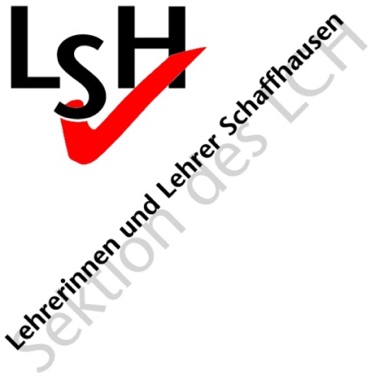 	DATUM:	Donnerstag, 3. September 2020	ORT:		Restaurant Schönbühl			Ungarbühlstr. 4, 8200 Schaffhausen	ZEIT:		19:00 Uhr				DAUER:	ca. 1 StundeTraktanden:1.	Begrüssung2.	Wahl der Stimmenzähler3.	Protokoll GV 20194.	Berichte5.	Rechnung 2019/20206.	Budget 2020/20217.	Ersatzwahlen Vorstand LSHa) 	Rebecca Zillig, Vertretung SHPb) 	Hanspeter Walder, Vertretung Realschulec) 	Lukas Brühlmann, Vertretung Sekundarschule8.	Anträge	a)	aus dem Vorstand	b)	von den Mitgliedern9.	Verschiedenes, UmfrageANTRÄGE:	Anträge sind bis 20. August 2020 einzureichen an:
stump@lehrerverein.chAPERO:	Der Vorstand LSH lädt im Anschluss alle Mitglieder zum Apéro ein. 	Wir freuen uns auf zahlreiches Erscheinen!Für den Vorstand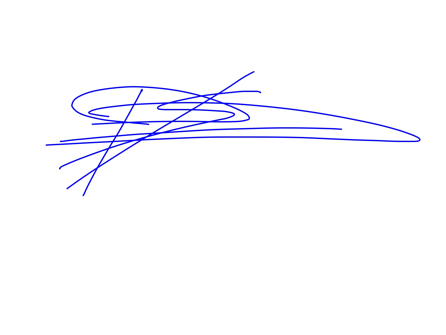 Patrick Stump, Präsident